О внесении изменений в административный регламент администрации Рындинского сельского поселения Порецкого района Чувашской Республики по предоставлению  муниципальной услуги «Выдача разрешения на ввод объекта в эксплуатацию», утвержденный постановлением администрации Рындинского сельского поселения от 22.11. 2021 № 77       В соответствии с Федеральным  законом от 06.12.2021 № 408-ФЗ «О внесении изменений в отдельные законодательные акты Российской Федерации», протестом прокуратуры Порецкого района от 04.02.2021 № Прдр-20970015-54-22/-20970015, администрация Рындинского сельского поселения Порецкого района  п о с т а н о в л я е т:         1. Внести в Административный регламент администрации Рындинского сельского поселения Порецкого района Чувашской Республики по предоставлению муниципальной услуги «Выдача разрешения на  ввод объекта в эксплуатацию», утвержденный постановлением администрации Рындинского сельского поселения от 22.11.2021 № 77 следующие изменения:           1.1. пункт 2.3. Административного регламента дополнить абзацем следующего содержания:«внесение изменений в ранее выданное разрешение на ввод объекта капитального строительства в эксплуатацию.»;        1.2.   пункт 2.4. Административного регламента дополнить абзацем два следующего содержания: «Решение о внесении изменений в разрешение на ввод объекта капитального строительства в эксплуатацию или об отказе во внесении изменений в данное разрешение с указанием причин отказа принимается органом местного самоуправления, выдавшем разрешение на ввод объекта капитального строительства в эксплуатацию,  в срок не более чем пять рабочих дней со дня получения заявления застройщика о внесении изменений в разрешение на ввод объекта капитального строительства в эксплуатацию (приложение № 6 к Административному регламенту)»;1.3. абзац второй пункта 2.10 Административного регламента изложить в следующей редакции:«Основаниями для отказа в выдаче  разрешения на ввод объекта в эксплуатацию, во внесении изменений в разрешение на ввод объекта капитального строительства в эксплуатацию являются:»;1.4. пункт 3.1. Административного регламента дополнить абзацем семь следующего содержания:«внесение изменений в ранее выданное  разрешение на ввод объекта капитального строительства в эксплуатацию.»;1.5. абзац первый пункта 3.1.1. изложить в следующей редакции      «Основанием для начала административной процедуры является поступление от заявителя лично либо от его представителя заявления о выдаче разрешения на ввод объекта капитального строительства в эксплуатацию, документов, необходимых для получения указанного разрешения, заявления о внесении изменений в ранее выданное разрешение на ввод объекта капитального строительства в эксплуатацию, документов, необходимых для внесения изменений в указанное разрешение  одним из следующих способов:»;       1.6. Административный регламент дополнить приложением № 6  согласно приложению к настоящему постановлению.2. Настоящее постановление вступает в силу со дня его официального опубликования.Глава сельского поселения                                                                                   А.М. КирилловПриложение к постановлению администрацииРындинского сельского поселенияот 15.02.2022 № 9«Приложение № 6к административному регламенту администрации Рындинского сельского поселения Порецкого района Чувашской Республикиот _________________________________									наименование застройщика,									технического заказчика							_________________________________									полное наименование организации -									для юридических лиц							______________________________________________									 почтовый индекс и адрес,									телефон, факсЗАЯВЛЕНИЕО ВНЕСЕНИИ ИЗМЕНЕНИЙ В РАЗРЕШЕНИЕНА ВВОД ОБЪЕКТА В ЭКСПЛУАТАЦИЮПрошу внести изменения в разрешение на ввод в эксплуатацию объекта капитального строительства № __________________________, выданное _____________________________дата выдачи __________________________________________________________________,____________________________________________________________________наименование объекта капитального строительства в соответствии с разрешением на ввод в эксплуатациюрасположенный по адресу __________________________________________________________________________________________________________________кадастровый номер объекта (при наличии)в связи с______________________________________________________________указать причину внесения изменений с приложениемПриложение:1. Письмо организации, выполнившей документ*	2. Исправленный документ**	3. Подлинник ранее выданного разрешения на ввод объекта в эксплуатацию***._________________   ___________________   _____________________________должность			           подпись		                   расшифровка подписи________________	дата 					М.П.Исполнитель, телефон: __________________________________________________*из числа документов, представляемых заявителем при получении разрешения на ввод объекта в эксплуатацию, на основании которого должны быть внесены изменения (исправления) в разрешение на ввод в эксплуатацию, о допущенной ошибке или объяснительное письмо застройщика;** из числа документов, представляемых заявителем при получении разрешения на ввод объекта в эксплуатацию с новыми сведениями о построенном, реконструированном объекте;*** с заявлением  о внесении изменений в которое обратился заявитель. 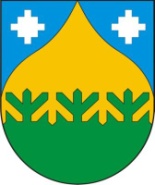 АдминистрацияРындинского сельского поселенияПорецкого районаЧувашской РеспубликиПОСТАНОВЛЕНИЕ15 февраля 2022г. № 9  с. РындиноЧăваш РеспубликинПăрачкав районĕнРындино ял тăрăхĕнадминистрацийĕЙЫШĂНУ 15 февраля 2022 г. № 9Рындино сали